Đề số 2Phần 1: Điểm mỗi bài là 1 điểm, học sinh chỉ viết đáp số vào ô trống bên phải.TTBÀI 01BÀI 02BÀI 03BÀI 04BÀI 05BÀI 06BÀI 07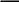 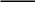 Hãy viết thêm vào bên trái và bên phải số 68 mỗi bên một chữ số để được số lớn nhất chia cho 3 dư 2, chia cho 5 dư 3. Hỏi số sau khi viết thêm là bao nhiêu?Biết 15 quả mận có cùng khối lượng với 2 quả táo vàquả cam, 3 quả mận và 1 quả táo có cùng khối lượng với 1 quả cam. Hỏi 1 quả cam có cùng khối lượng với bao nhiêu quả mận?( Giả thiết một quả mỗi loại đều có khối lượng bằng nhau)Một ca nô xuôi dòng sông từ A đến B hết 2 giờ và ngược dòng sông đó hết 3 giờ. Biết vận tốc dòng nước là 3 km/h. Tính quãng sông AB.Tìm tất cả các số tự nhiên có 4 chữ số thoả mãn tổng của số đó với các chữ số của nó bằng 2012.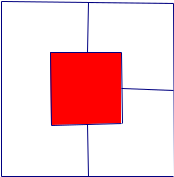 Một bà đi chợ bán trứng. Người khách đầu tiên củabà ta mua 13  số trứng trong rổ và 2 quả trứng. Người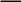 đủ tiền và bớt lại 2 quả. Người khách thứ ba mua 2 quả trứng đó. Bà ta ra về với 10 quả trứng còn lại. Hỏi bà ta đã bán được bao nhiêu quả trứng?Sản lượng cà phê của tỉnh A hơn sản lượng cà phê của tỉnh B là 26,5%, mặc dù diện tích trồng cà phêBÀI 08	của tỉnh A chỉ hơn của tỉnh B là 10%. Hỏi năng suất thu hoạch cà phê của tỉnh A nhiều hơn tỉnh B bao nhiêu phần trăm?Xếp 64 hình lập phương có cạnh 1cm thành hình lập phương lớn rồi sơn tất cả các mặt của hình lậpBÀI 09	phương lớn: hai mặt đáy sơn màu xanh, các mặt còn lại sơn màu đỏ. Tính số hình lập phương nhỏ chỉ được sơn hai mặt xanh và đỏ.D                 N                   C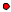 Lời giải.....................................................................................................................................................................................................................................................................................................................................................................................................................................................................................................................................................................................................................................................................................................................................................................................................................................................................................................................................................................................................................................................................................................................................................................................................................................................................................................................................................................................................................................................................................................................................................................................................................................................................................................................................................................................................................................................................................................................................................................................................................Đề bàiĐề bàiĐề bàiĐề bàiĐáp sốTìm phân số111 x= 1Tìm phân sốx , biết: 42870 x= 142870Người ta mở rộng một mảnh đất hìnhNgười ta mở rộng một mảnh đất hình4 mvuông về bốn phía như hình vẽ. Sauvuông về bốn phía như hình vẽ. Sau4 mvuông về bốn phía như hình vẽ. Sauvuông về bốn phía như hình vẽ. Sau4 mkhi mở rộng diện tích mảnh đất đó4 m4 mkhi mở rộng diện tích mảnh đất đótăng thêm 160m2. Tính diện tích mảnhtăng thêm 160m2. Tính diện tích mảnh4 mđất ban đầu.đất ban đầu.khách thứ hai mua1số trứng còn lại nhưng khôngkhách thứ hai mua2số trứng còn lại nhưng không2BÀI 10Tính A =111...1BÀI 10Tính A =3610...1903610190Phần 2: Học sinh trình bày lời giải (mỗi bài 2,5 điểm)Phần 2: Học sinh trình bày lời giải (mỗi bài 2,5 điểm)Phần 2: Học sinh trình bày lời giải (mỗi bài 2,5 điểm)Phần 2: Học sinh trình bày lời giải (mỗi bài 2,5 điểm)Phần 2: Học sinh trình bày lời giải (mỗi bài 2,5 điểm)Phần 2: Học sinh trình bày lời giải (mỗi bài 2,5 điểm)Phần 2: Học sinh trình bày lời giải (mỗi bài 2,5 điểm)Phần 2: Học sinh trình bày lời giải (mỗi bài 2,5 điểm)Phần 2: Học sinh trình bày lời giải (mỗi bài 2,5 điểm)BÀI 01. Lớp 5A có 4 tổ, số người của mỗi tổ bằng nhau. Trong một bài kiểm tra, cả lớpBÀI 01. Lớp 5A có 4 tổ, số người của mỗi tổ bằng nhau. Trong một bài kiểm tra, cả lớpBÀI 01. Lớp 5A có 4 tổ, số người của mỗi tổ bằng nhau. Trong một bài kiểm tra, cả lớpBÀI 01. Lớp 5A có 4 tổ, số người của mỗi tổ bằng nhau. Trong một bài kiểm tra, cả lớpBÀI 01. Lớp 5A có 4 tổ, số người của mỗi tổ bằng nhau. Trong một bài kiểm tra, cả lớpBÀI 01. Lớp 5A có 4 tổ, số người của mỗi tổ bằng nhau. Trong một bài kiểm tra, cả lớpBÀI 01. Lớp 5A có 4 tổ, số người của mỗi tổ bằng nhau. Trong một bài kiểm tra, cả lớpBÀI 01. Lớp 5A có 4 tổ, số người của mỗi tổ bằng nhau. Trong một bài kiểm tra, cả lớpBÀI 01. Lớp 5A có 4 tổ, số người của mỗi tổ bằng nhau. Trong một bài kiểm tra, cả lớpBÀI 01. Lớp 5A có 4 tổ, số người của mỗi tổ bằng nhau. Trong một bài kiểm tra, cả lớpBÀI 01. Lớp 5A có 4 tổ, số người của mỗi tổ bằng nhau. Trong một bài kiểm tra, cả lớpBÀI 01. Lớp 5A có 4 tổ, số người của mỗi tổ bằng nhau. Trong một bài kiểm tra, cả lớpcó hai bạn được điểm 10, bốn bạn được điểm 9, các bạn còn lại đều được điểm 7 hoặc 8.có hai bạn được điểm 10, bốn bạn được điểm 9, các bạn còn lại đều được điểm 7 hoặc 8.có hai bạn được điểm 10, bốn bạn được điểm 9, các bạn còn lại đều được điểm 7 hoặc 8.có hai bạn được điểm 10, bốn bạn được điểm 9, các bạn còn lại đều được điểm 7 hoặc 8.có hai bạn được điểm 10, bốn bạn được điểm 9, các bạn còn lại đều được điểm 7 hoặc 8.có hai bạn được điểm 10, bốn bạn được điểm 9, các bạn còn lại đều được điểm 7 hoặc 8.có hai bạn được điểm 10, bốn bạn được điểm 9, các bạn còn lại đều được điểm 7 hoặc 8.có hai bạn được điểm 10, bốn bạn được điểm 9, các bạn còn lại đều được điểm 7 hoặc 8.có hai bạn được điểm 10, bốn bạn được điểm 9, các bạn còn lại đều được điểm 7 hoặc 8.có hai bạn được điểm 10, bốn bạn được điểm 9, các bạn còn lại đều được điểm 7 hoặc 8.có hai bạn được điểm 10, bốn bạn được điểm 9, các bạn còn lại đều được điểm 7 hoặc 8.có hai bạn được điểm 10, bốn bạn được điểm 9, các bạn còn lại đều được điểm 7 hoặc 8.Tổng số điểm của cả lớp là 280. Tính số học sinh lớp 5A và số học sinh đạt điểm 7 vàTổng số điểm của cả lớp là 280. Tính số học sinh lớp 5A và số học sinh đạt điểm 7 vàTổng số điểm của cả lớp là 280. Tính số học sinh lớp 5A và số học sinh đạt điểm 7 vàTổng số điểm của cả lớp là 280. Tính số học sinh lớp 5A và số học sinh đạt điểm 7 vàTổng số điểm của cả lớp là 280. Tính số học sinh lớp 5A và số học sinh đạt điểm 7 vàTổng số điểm của cả lớp là 280. Tính số học sinh lớp 5A và số học sinh đạt điểm 7 vàTổng số điểm của cả lớp là 280. Tính số học sinh lớp 5A và số học sinh đạt điểm 7 vàTổng số điểm của cả lớp là 280. Tính số học sinh lớp 5A và số học sinh đạt điểm 7 vàTổng số điểm của cả lớp là 280. Tính số học sinh lớp 5A và số học sinh đạt điểm 7 vàTổng số điểm của cả lớp là 280. Tính số học sinh lớp 5A và số học sinh đạt điểm 7 vàTổng số điểm của cả lớp là 280. Tính số học sinh lớp 5A và số học sinh đạt điểm 7 vàTổng số điểm của cả lớp là 280. Tính số học sinh lớp 5A và số học sinh đạt điểm 7 vàđiểm 8.BÀI 02. Cho hình thang ABCD. Đoạn thẳng AC và BDBÀI 02. Cho hình thang ABCD. Đoạn thẳng AC và BDBÀI 02. Cho hình thang ABCD. Đoạn thẳng AC và BDBÀI 02. Cho hình thang ABCD. Đoạn thẳng AC và BDBÀI 02. Cho hình thang ABCD. Đoạn thẳng AC và BDBÀI 02. Cho hình thang ABCD. Đoạn thẳng AC và BDBÀI 02. Cho hình thang ABCD. Đoạn thẳng AC và BDBÀI 02. Cho hình thang ABCD. Đoạn thẳng AC và BDBÀI 02. Cho hình thang ABCD. Đoạn thẳng AC và BDAMBcắt nhau ở O. Trên đáy nhỏ AB lấy điểm M sao cho AMcắt nhau ở O. Trên đáy nhỏ AB lấy điểm M sao cho AMcắt nhau ở O. Trên đáy nhỏ AB lấy điểm M sao cho AMcắt nhau ở O. Trên đáy nhỏ AB lấy điểm M sao cho AMcắt nhau ở O. Trên đáy nhỏ AB lấy điểm M sao cho AMcắt nhau ở O. Trên đáy nhỏ AB lấy điểm M sao cho AMcắt nhau ở O. Trên đáy nhỏ AB lấy điểm M sao cho AMcắt nhau ở O. Trên đáy nhỏ AB lấy điểm M sao cho AMcắt nhau ở O. Trên đáy nhỏ AB lấy điểm M sao cho AM= BM. Nối MO cắt đáy lớn CD ở N. So sánh diện tích tứ= BM. Nối MO cắt đáy lớn CD ở N. So sánh diện tích tứ= BM. Nối MO cắt đáy lớn CD ở N. So sánh diện tích tứ= BM. Nối MO cắt đáy lớn CD ở N. So sánh diện tích tứ= BM. Nối MO cắt đáy lớn CD ở N. So sánh diện tích tứ= BM. Nối MO cắt đáy lớn CD ở N. So sánh diện tích tứ= BM. Nối MO cắt đáy lớn CD ở N. So sánh diện tích tứ= BM. Nối MO cắt đáy lớn CD ở N. So sánh diện tích tứ= BM. Nối MO cắt đáy lớn CD ở N. So sánh diện tích tứOgiác AMND và tứ giác MBCN.giác AMND và tứ giác MBCN.giác AMND và tứ giác MBCN.giác AMND và tứ giác MBCN.giác AMND và tứ giác MBCN.giác AMND và tứ giác MBCN.giác AMND và tứ giác MBCN.Ogiác AMND và tứ giác MBCN.giác AMND và tứ giác MBCN.giác AMND và tứ giác MBCN.giác AMND và tứ giác MBCN.giác AMND và tứ giác MBCN.giác AMND và tứ giác MBCN.giác AMND và tứ giác MBCN.